L’ ARIA 	- testo completo per la verificaL’aria si trova ovunque. L’aria permette a tutti gli esseri viventi di vivere. Gli esseri viventi la introducono nel corpo tramite la respirazione.L'aria che ci circonda e che circonda tutta la Terra prende il nome di atmosfera terrestre. La parola atmosfera viene dal greco àthmos= vapore e sfàira= sfera. 
L’atmosfera è fondamentale per il nostro pianeta perché lo avvolge e lo protegge: durante il giorno l’atmosfera filtra i raggi del Sole più nocivi e fa sì che il nostro pianeta non si 
riscaldi troppo. Durante la notte, invece, l'atmosfera trattiene il calore che si è accumulato sulla Terra nel corso del giorno. Senza atmosfera la Terra brucerebbe di giorno e sarebbe freddissima di notte, come accade sulla Luna.L'atmosfera che circonda la Terra viene divisa dagli scienziati in cinque strati.Il primo, quello più vicino a noi, si chiama troposfera. Nella troposfera avvengono tutti i fenomeni meteorologici: tempeste, temporali, venti, tormente di neve. 
Lo strato successivo si chiama stratosfera: è una zona di calma, dove non avvengono fenomeni atmosferici ma c’è ancora abbastanza aria per far volare gli aerei (devi sapere, infatti, che senza aria gli aerei non possono volare).Dopo c’è la mesosfera: qui si incendiano i meteoriti provenienti dallo spazio, formando scie luminose che noi chiamiamo stelle cadenti.Poi c’è la termosfera: è chiamata così perché la temperatura è molto alta (termos= calore). L’ultimo strato si chiama esosfera.In questi ultimi tre strati l’aria è sempre più rarefatta, cioè se ne trova di meno; superata l'esosfera di aria non se ne trova più.L’atmosfera, quindi l’aria, è un miscuglio di gas. I principali sono: azoto (78%), ossigeno (21%), piccole quantità di anidride carbonica e altri gas (1%).Inoltre nell’aria troviamo polvere e vapore acqueo.L’aria ha varie proprietă. Queste sono le principali, che possiamo dimostrare facendo degli esperimenti.1. L’aria non ha forma propria e occupa tutto lo spazio che trova2. L’aria è elastica3. L’aria ha un peso chiamato pressione atmosferica4. L’aria ha una forza5. L’aria oppone resistenza6. L’aria calda è più leggera dell’aria fredda e sale verso l’alto.Leggi con attenzione il testo e completa il testo a buchi.L’aria si trova _______________.L’aria permette a tutti gli esseri viventi di vivere. Gli esseri viventi la 
introducono nel corpo tramite la____________________________. 
L'aria che ci circonda e che circonda tutta la Terra prende il nome di 
_____________________ ________________________. 
La parola atmosfera viene dal grego àthmos= vapore e sfàira= sfera.L’atmosfera è fondamentale per il nostro pianeta perché lo avvolge e loprotegge: durante il giorno l’atmosfera filtra i ____________ del Sole più nocivi e fa sì che il nostro pianeta non si riscaldi troppo. Durante la notte, invece, 
l'atmosfera trattiene il ________________ che si è accumulato sulla Terra nel corso del giorno. Senza atmosfera la Terra brucerebbe di giorno e sarebbe 
freddissima di notte, come accade sulla Luna.L'atmosfera che circonda la Terra viene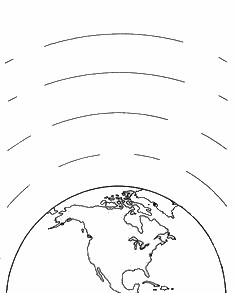 EsosferaTermosferaMesosferaStratosferaTroposferadivisa dagli scienziati in cinque _____________.Il primo, quello più vicino a noi, si chiama 
____________________. Nella troposfera 
avvengono tutti i fenomeni meteorologici: 
tempeste, temporali, venti, tormente di 
neve͙.Lo strato successivo si chiama 
____________________: è una zona di 
calma, dove non avvengono fenomeni 
atmosferici ma c’è ancora abbastanza aria per far volare gli aerei (devi sapere, 
infatti, che senza aria gli aerei non 
possono volare).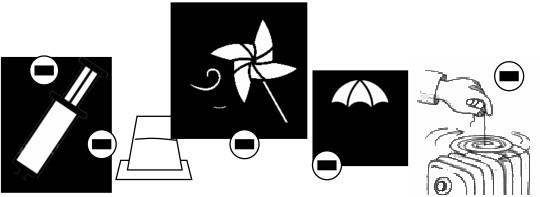 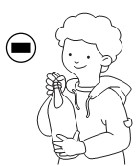 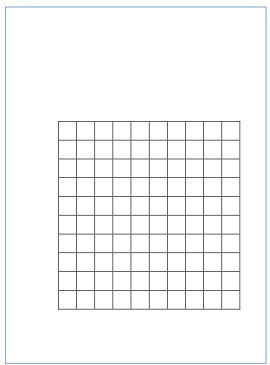 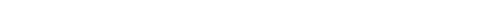 Dopo c’ è la ______________________: qui si incendiano i ________________ 
provenienti dallo spazio, formando scie luminose che noi chiamiamo stelle 
cadenti.Poi c’è la ______________________: è chiamata così perché la temperatura è molto alta (termos= calore).L’ultimo strato si chiama ____________________.In questi ultimi tre strati l’aria è sempre più ___________________, cioè se ne trova di meno; superata l'esosfera di aria non se ne trova più.L’atmosfera, quindi l’aria, è un miscuglio di __________. I principali sono: 	azoto 78 parti su cento cioè 78% 	ossigeno 21 parti su cento cioè 21% 	piccole quantità di anidride carbonica e altrigas una parte su cento cioè 1%.Inoltre nell’aria troviamo ______________ e 
___________ ___________, che forma le nubi.L’aria ha varie proprietă. Queste sono le principali, che possiamo dimostrare facendo degli esperimenti.1. L’aria non ha ___________ propria e occupa tutto lo spazio che trova2. L’aria è elasticaC. Colora l’areogramma 
rispettando le percentuali della 
composizione dell’aria: azoto 
giallo; ossigeno azzurro; altri gasrosa.102030405060708090100Il quadrato formato da 100 quadretti è il 100%3. L’aria ha un peso chiamato ______________ atmosferica4. L’aria ha una forza5. L’aria oppone _______________6. L’aria calda è più _______________ dell’aria fredda e sale verso l’alto123 	456A. Inserisci nei cartellini i nomi dei corrispondenti strati dell’atmosferaterrestre: TROPOSFERA, STRATOSFERA, MESOSFERA, TERMOSFERA, ESOSFERA.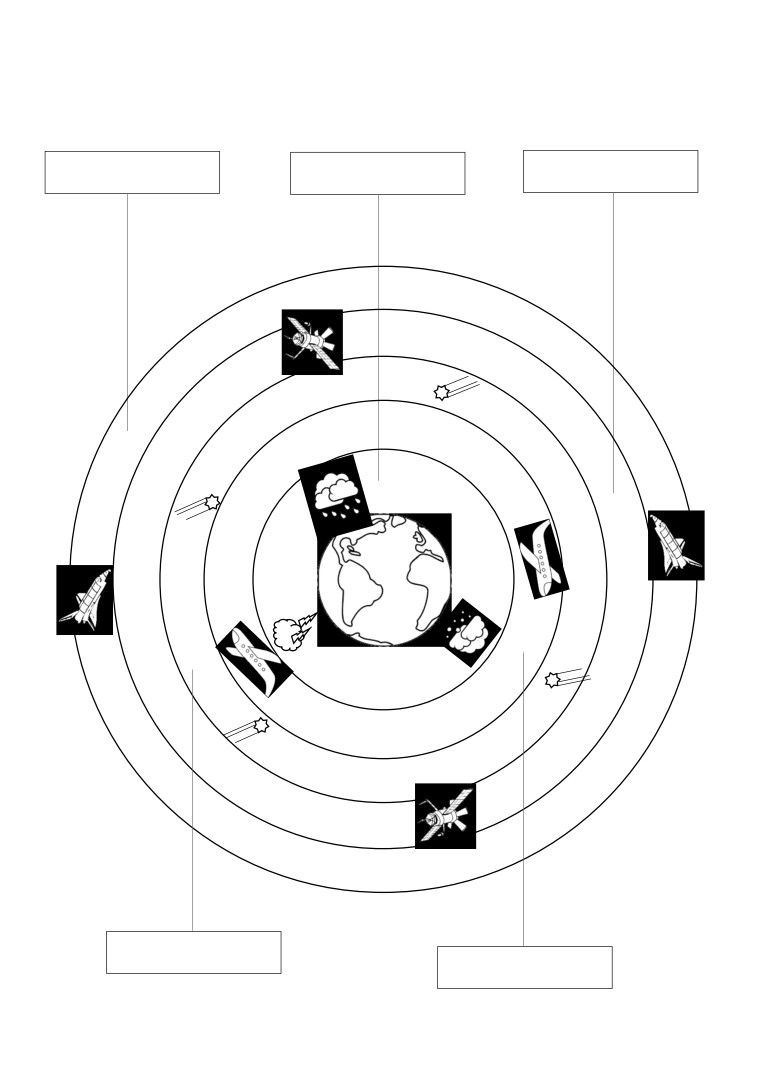 B. Colora e studia.